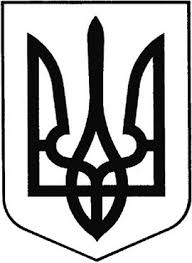 ГРEБІНКІВСЬКА СEЛИЩНА РАДАБілоцeрківського району Київської областіВИКОНАВЧИЙ КОМІТЕТР О З П О Р Я Д Ж E Н Н Явід 16 грудня  2022 року               смт Гребінки                    № 182-ОДПро відзначення Почесними Грамотами Гребінківської селищної  ради  за високі досягнення  у спортіКеруючись ст. 42  Закону України «Про місцеве самоврядування в Україні», враховуючи Рішення виконавчого комітету Гребінківської селищної ради VIII скликання від 06.10.2022 р. №453-18-VIII «Про затвердження Положення про Почесну грамоту, Грамоту та Подяку Гребінківської селищної ради» за досягнуті високі спортивні результати, підготовку спортсменів високого класу, професіоналізм, самовіддане служіння спорту, популяризацію та розвиток кікбоксингу в Гребінківській селищній територіальній громадіЗОБОВ’ЯЗУЮ:1. Відзначити Почесними грамотами Гребінківської селищної ради: КОЗЕННОГО  Ігоря Юрійовича – майстра спорту України, голову Білоцерківського району з кікбоксингу ВАКО в Україні, головного тренера СК «Катарсис» в смт ДослідницькеКРИВЕНДУ Романа Юрійовича – кандидата у майстри спорту, чемпіона України 2022 з кікбоксингу ВАКО у ваговій категорії 75 кг, багаторазового чемпіона України Федерації ICO, багаторазового чемпіона України Федерації IFMA, багаторазового чемпіона міський та обласних змагань.2.Відділу загально-організаційної роботи та управління персоналом  апарату виконавчого комітету Гребінківської селищної ради підготувати Почесні грамоти Гребінківської селищної ради спортсменам, зазначеним в п.1  даного розпорядження.Відзначити Почесними грамотами спортсменів, зазначених в п.1  даного розпорядження, на пленарному засіданні чергової двадцять першої  сесії  Гребінківської селищної ради VIII скликання 22 грудня 2022 року.Контроль за виконанням даного розпорядження залишаю за собою.   Селищний голова                                                         Роман ЗАСУХАгодили:	               Марина ШЕВЧЕНКО                                      Марина ІЩЕНКО